PLEASE FILL IN THE INSTRUCTIONS BELOW: 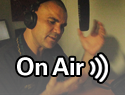 Q1:	Your name: (optional)_________________________________________________Q2:	Age: ____________________________Q3:	Male/Female: ____________________Q4:	What time of the day do you listen to Radio 4us? ___________________Q5:	What type of music do you like? ________________________________Q6:	What would you like to hear more of on Radio 4us? __________________________________________________________________________________________________________________________________________________Q7:	Do you listen to any of the Indigenous Cultural Shows throughout the week?  If so, which one/s?________________________________________________________________Q8:  	In 25 words or more, what area/s can we improve? ________________________________________________________________________________________________________________________________________________________________________________________________________________________________________________________________________________Q9:	Currently how would you rate the radio service?  Out of 5 (please cirlcle)1	2	3	4	5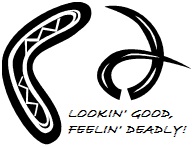 Thank you for your participation and time.MANAGEMENT OF RADIO 4USRADIO 4US SURVEY – FEBRUARY 2012 